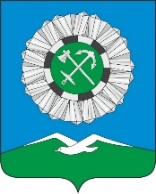 РОССИЙСКАЯ ФЕДЕРАЦИЯИркутская область Слюдянское муниципальное образованиеАДМИНИСТРАЦИЯ СЛЮДЯНСКОГО ГОРОДСКОГО ПОСЕЛЕНИЯСлюдянского районаг. СлюдянкаПОСТАНОВЛЕНИЕОт ________________ № __________Об утверждении Положения об организациии ведении гражданской обороны в Слюдянскоммуниципальном образованииВ целях организации и ведения гражданской обороны в Слюдянском муниципальном образовании. В соответствии с федеральными законами от 06.10.2003          N 131-ФЗ "Об общих принципах организации местного самоуправления в Российской Федерации", от 12.02.1998 N 28-ФЗ "О гражданской обороне", постановлением Правительства Российской Федерации от 26.11.2007 N 804 "Об утверждении Положения о гражданской обороне в Российской Федерации", приказом Министерства Российской Федерации по делам гражданской обороны, чрезвычайным ситуациям и ликвидации последствий стихийных бедствий от 14.11.2008 N 687 "Об утверждении Положения об организации и ведении гражданской обороны в муниципальных образованиях и организациях", указом Губернатора Иркутской области от 07.09.2009 N 125/65-уг "Об утверждении Положения об организации и ведении гражданской обороны в Иркутской области", руководствуясь статьями 10, 44, 47 Устава Слюдянского муниципального образования, зарегистрированного Главным управлением Министерства юстиции Российской Федерации по Сибирскому Федеральному округу с 23 декабря 2005 года № RU385181042005001, с изменениями и дополнениями, зарегистрированными Управлением Министерства юстиции Российской Федерации по Иркутской области от 19 апреля 2021 года № RU385181042021001,ПОСТАНОВЛЯЕТ:1. Утвердить Положение об организации и ведении гражданской обороны в Слюдянском муниципальном образовании (Приложение 1).2. Председателю Комитета по экономике и финансам администрации Слюдянского городского поселения Кайсаровой Н.Н. осуществлять финансирование мероприятий по гражданской обороне и защите населения Слюдянского муниципального образования в соответствии с законодательством Российской Федерации.3. Признать утратившим силу постановление от 07.10.2016 г. № 1285 «Об утверждении Положения об организации и ведении гражданской обороны в Слюдянском муниципальном образовании».         4. Опубликовать настоящее постановление в газете «Байкал-новости» или в приложении к ней и разместить на официальном сайте администрации Слюдянского муниципального образования.         5. Настоящее постановление вступает в силу на следующий день со дня его официального опубликования.         6. Контроль за исполнением настоящего постановления оставляю за собой.И.о. главы Слюдянского муниципального                                                                    О.В. Хаюкобразования                                                                                               Приложение № 1, утвержденное                                                                                               постановлением администрации                                                                                                  Слюдянского городского                                                                                               поселения                                                                                               от _______________  № _____ПОЛОЖЕНИЕОБ ОРГАНИЗАЦИИ И ВЕДЕНИИ ГРАЖДАНСКОЙ ОБОРОНЫВ СЛЮДЯНСКОМ МУНИЦИПАЛЬНОМ ОБРАЗОВАНИИ1. ОБЩИЕ ПОЛОЖЕНИЯ1.1. Настоящее Положение об организации и ведении гражданской обороны в Слюдянском муниципальном образовании (далее - Положение) разработано в соответствии с Федеральным законом от 12.02.1998 N 28-ФЗ "О гражданской обороне", постановлением Правительства Российской Федерации от 26.11.2007 N 804 "Об утверждении Положения о гражданской обороне в Российской Федерации", приказом Министерства Российской Федерации по делам гражданской обороны, чрезвычайным ситуациям и ликвидации последствий стихийных бедствий от 14.11.2008 N 687 "Об утверждении Положения об организации и ведении гражданской обороны в муниципальных образованиях и организациях", указом Губернатора Иркутской области от 07.09.2009 N 125/65-уг "Об утверждении Положения об организации и ведении гражданской обороны в Иркутской области" и определяет организацию и основные направления подготовки к ведению и ведения гражданской обороны в Слюдянском муниципальном образовании.1.2. Мероприятия по гражданской обороне в Слюдянском муниципальном образовании (далее - СМО) организуются и проводятся в соответствии федеральными законами и иными нормативными правовыми актами Российской Федерации, законами и иными нормативными правовыми актами Иркутской области, а также настоящим Положением.1.3. Подготовка к ведению гражданской обороны на муниципальном уровне определяется положением об организации и ведении гражданской обороны в СМО и заключается в планировании мероприятий по защите населения, материальных и культурных ценностей на территории СМО от опасностей, возникающих при военных конфликтах или вследствие этих конфликтов, а также при возникновении чрезвычайных ситуаций природного и техногенного характера (далее - чрезвычайных ситуаций).1.4. Планирование основных мероприятий по подготовке к ведению и ведению гражданской обороны осуществляется с учетом всесторонней оценки обстановки, которая может сложиться на территории муниципального образования и в организациях в результате применения современных средств поражения при военных конфликтах или вследствие этих конфликтов, а также в результате возможных террористических актов и чрезвычайных ситуаций.1.5. План основных мероприятий Слюдянского муниципального образования в области гражданской обороны, предупреждения и ликвидации чрезвычайных ситуаций, обеспечения пожарной безопасности и безопасности людей на водных объектах на год разрабатывается отделом ГО и ЧС администрации Слюдянского городского поселения и согласовывается с Главным управлением МЧС России по Иркутской области.1.6. Ведение гражданской обороны на территории СМО осуществляется на основе Плана гражданской обороны и защиты населения СМО (далее - План ГО и защиты населения) и заключается в выполнении мероприятий по защите населения (работников), материальных и культурных ценностей на территории муниципального образования (организации) от опасностей, возникающих при военных конфликтах или вследствие этих конфликтов, а также при возникновении чрезвычайных ситуаций.1.7. План ГО и защиты населения определяет объем, организацию, порядок обеспечения, способы и сроки выполнения мероприятий по гражданской обороне и ликвидации чрезвычайных ситуаций природного и техногенного характера в военное время.1.8. Ведение гражданской обороны на территории СМО начинается с момента введения в действие Президентом Российской Федерации Плана гражданской обороны и защиты населения Российской Федерации.1.9. Выполнение мероприятий по гражданской обороне и ликвидации чрезвычайных ситуаций природного и техногенного характера в мирное время осуществляется в соответствии с планами действий по предупреждению и ликвидации чрезвычайных ситуаций.2. РУКОВОДСТВО И УПРАВЛЕНИЕ ГРАЖДАНСКОЙ ОБОРОНОЙНА ТЕРРИТОРИИ СЛЮДЯНСКОГО МУНИЦИПАЛЬНОГО ОБРАЗОВАНИЯ2.1. Общее руководство гражданской обороной на территории СМО осуществляет глава СМО.2.1.1. Глава СМО несет персональную ответственность за организацию и проведение мероприятий по гражданской обороне и защите населения.2.2. Органом, осуществляющим управление гражданской обороной в СМО, является отдел ГО и ЧС администрации Слюдянского городского поселения.2.3. Руководство гражданской обороной осуществляется в установленном законодательством порядке через органы, осуществляющие управление гражданской обороной: органы управления спасательных служб, эвакуационные органы, комиссия по повышению устойчивости функционирования организаций в мирное и военное время и другие органы управления, специально уполномоченные на решение задач гражданской обороны, задачи по предупреждению и ликвидации чрезвычайных ситуаций. Руководители структурных подразделений по гражданской обороне подчиняются непосредственно руководителю гражданской обороны.2.4. Администрация СМО определяет перечень организаций, обеспечивающих выполнение мероприятий местного уровня по гражданской обороне.2.5. Для осуществления управления гражданской обороной в СМО создаются и поддерживаются в состоянии постоянной готовности к использованию технические средства, обеспечивающие управление гражданской обороной, муниципальной системой оповещения населения об опасностях, возникающих при военных конфликтах или вследствие этих конфликтов, а также при чрезвычайных ситуациях.2.6. Создание технических систем управления гражданской обороной предусматривает проектирование и строительство новых, поддержание в готовности существующих пунктов управления и систем связи гражданской обороны, а также их организационно-техническое сопряжение с пунктами управления систем государственного и военного командования.3. ОСНОВНЫЕ МЕРОПРИЯТИЯ ПО ГРАЖДАНСКОЙ ОБОРОНЕ,ОСУЩЕСТВЛЯЕМЫЕ НА ТЕРРИТОРИИ СЛЮДЯНСКОГО МУНИЦИПАЛЬНОГО ОБРАЗОВАНИЯ3.1. Основными мероприятиями по гражданской обороне, осуществляемыми в целях решения задачи, связанной с подготовкой населения в области гражданской обороны, являются:3.1.1. Разработка примерных программ подготовки работающего населения, должностных лиц и работников гражданской обороны, личного состава формирований и служб с учетом особенностей СМО и на основе примерных программ, утвержденных органом государственной власти Иркутской области.3.1.2. Организация и подготовка населения СМО способам защиты от опасностей, возникающих при военных конфликтах или вследствие этих конфликтов, а также при возникновении чрезвычайных ситуаций природного и техногенного характера.3.1.3. Подготовка личного состава формирований и служб СМО.3.1.4. Проведение учений и тренировок по гражданской обороне.3.1.5. Организационно-методическое руководство и контроль подготовки работников, личного состава формирований и служб организаций, находящихся на территории СМО.3.1.6. Создание и поддержание в рабочем состоянии учебной материально-технической базы для подготовки работников организаций в области гражданской обороны.3.1.7. Пропаганда знаний в области гражданской обороны.3.2. Основными мероприятиями по гражданской обороне, осуществляемыми в целях решения задачи, связанной с оповещением населения об опасностях, возникающих при военных конфликтах или вследствие этих конфликтов, а также при возникновении чрезвычайных ситуаций природного и техногенного характера, являются:3.2.1. Поддержание в состоянии постоянной готовности муниципальной системы оповещения населения об опасностях, возникающих при военных конфликтах или вследствие этих конфликтов, а также при чрезвычайных ситуациях, осуществление ее модернизации.3.2.2. Установка специализированных технических средств оповещения и информирования населения в местах массового пребывания людей.3.2.3. Комплексное использование средств единой сети электросвязи Российской Федерации, сетей и средств радио-, проводного и телевизионного вещания и других технических средств передачи информации.3.2.4. Создание и поддержание в состоянии готовности локальных систем оповещения организациями, эксплуатирующими опасные производственные объекты I и II классов опасности, особо радиационно опасные и ядерно опасные производства и объекты, последствия аварий на которых могут причинять вред жизни и здоровью населения, проживающего или осуществляющего хозяйственную деятельность в зонах воздействия поражающих факторов за пределами их территорий, гидротехнические сооружения чрезвычайно высокой опасности и гидротехнические сооружения высокой опасности.3.3. Сбор информации в области гражданской обороны и обмен ею.3.3.1. Администрация СМО осуществляет предоставление информации в орган государственной власти Иркутской области. Организации, осуществляющие свою деятельность на территории СМО, предоставляют информацию в администрацию СМО, а также в федеральный орган государственной власти, к сфере деятельности которого они относятся или в ведении которого находятся.3.4. Основными мероприятиями по гражданской обороне, осуществляемыми в целях решения задачи, связанной с эвакуацией населения, материальных и культурных ценностей в безопасные районы:3.4.1. Организация планирования, подготовки и проведения мероприятий по эвакуации населения, материальных и культурных ценностей в безопасные районы из зон возможных опасностей, а также рассредоточение работников организаций, продолжающих свою производственную деятельность в военное время, и работников организаций, обеспечивающих выполнение мероприятий по гражданской обороне в зонах возможных опасностей.3.4.2. Подготовка безопасных районов для размещения населения, материальных и культурных ценностей, подлежащих эвакуации.3.4.3. Создание и организация деятельности эвакуационных органов, а также подготовка их личного состава.3.5. Основными мероприятиями по гражданской обороне, осуществляемыми в целях решения задачи, связанной с предоставлением населению средств индивидуальной и коллективной защиты, являются:3.5.1. Создание и поддержание в состоянии постоянной готовности к использованию по предназначению и техническое обслуживание защитных сооружений гражданской обороны и их технических систем.3.5.2. Разработка планов наращивания инженерной защиты территорий, отнесенных в установленном порядке к группам по гражданской обороне.3.5.3. Приспособление в мирное время и при приведении гражданской обороны в готовность к ее ведению и в ходе ее ведения в военное время заглубленных помещений, и других сооружений подземного пространства для укрытия населения.3.5.4. Подготовка в мирное время и строительство при приведении гражданской обороны в готовность к ее ведению и в ходе ее ведения в военное время быстровозводимых защитных сооружений гражданской обороны с упрощенным внутренним оборудованием и укрытий простейшего типа.3.5.5. Обеспечение укрытия населения в защитных сооружениях гражданской обороны, в заглубленных помещениях и других сооружениях подземного пространства.3.5.6. Накопление, хранение, освежение и использование по предназначению средств индивидуальной защиты населения.3.5.7. Обеспечение выдачи населению средств индивидуальной защиты и предоставления средств коллективной защиты в установленные сроки.3.6. Основными мероприятиями по гражданской обороне, осуществляемыми в целях решения задачи, связанной с проведением мероприятий по световой маскировке и другим видам маскировки, являются:3.6.1. Определение перечня объектов, подлежащих маскировке.3.6.2. Разработка планов осуществления комплексной маскировки территорий, отнесенных в установленном порядке к группам по гражданской обороне.3.6.3. Проведение инженерно-технических мероприятий по уменьшению демаскирующих признаков территорий, отнесенных в установленном порядке к группам по гражданской обороне.3.7. Основными мероприятиями по гражданской обороне, осуществляемыми в целях решения задачи, связанной с проведением аварийно-спасательных и других неотложных работ в случае возникновения опасностей для населения при военных конфликтах или вследствие этих конфликтов, а также при чрезвычайных ситуациях, являются:3.7.1. Создание, оснащение и подготовка необходимых сил и средств гражданской обороны и единой государственной системы предупреждения и ликвидации чрезвычайных ситуаций, а также планирование их действий.3.7.2. Создание и поддержание в состоянии постоянной готовности к использованию по предназначению запасов материально-технических, продовольственных, медицинских и иных средств для всестороннего обеспечения аварийно-спасательных работ.3.7.3. Учет и ведение реестров нештатных аварийно-спасательных формирований, привлекаемых для решения задач в области гражданской обороны и нештатных формирований по обеспечению выполнения мероприятий по гражданской обороне.3.8. Основными мероприятиями по гражданской обороне, осуществляемыми в целях решения задачи, связанной с первоочередным жизнеобеспечением населения, пострадавшего при военных конфликтах или вследствие этих конфликтов, а также при чрезвычайных ситуациях, являются:3.8.1. Планирование и организация основных видов первоочередного жизнеобеспечения населения.3.8.2. Создание и поддержание в состоянии постоянной готовности к использованию по предназначению запасов материально-технических, продовольственных, медицинских и иных средств.3.8.3. Нормированное снабжение населения продовольственными и непродовольственными товарами.3.8.4. Предоставление населению коммунально-бытовых услуг.3.8.5. Проведение санитарно-гигиенических и противоэпидемических мероприятий среди населения, пострадавшего при военных конфликтах или вследствие этих конфликтов.3.8.6. Осуществление эвакуации пострадавших в лечебные учреждения.3.8.7. Определение численности населения, оставшегося без жилья.3.8.8. Инвентаризация сохранившегося и оценка состояния поврежденного жилого фонда, определение возможности его использования для размещения пострадавшего населения.3.8.9. Размещение пострадавшего населения в домах отдыха, пансионатах и других оздоровительных учреждениях, временных жилищах (сборных домах, палатках, землянках и т.п.), а также подселение его на площади сохранившегося жилого фонда.3.8.10. Предоставление населению информационно-психологической поддержки.3.9. Основными мероприятиями по гражданской обороне, осуществляемыми в целях решения задачи, связанной с борьбой с пожарами, возникшими при военных конфликтах или вследствие этих конфликтов, являются:3.9.1. Создание необходимых противопожарных сил, их оснащение материально-техническими средствами и подготовка в области гражданской обороны.3.9.2. Организация тушения пожаров в районах проведения аварийно-спасательных и других неотложных работ, а также в организациях, отнесенных в установленном порядке к категориям по гражданской обороне в военное время.3.10. Основными мероприятиями по гражданской обороне, осуществляемыми в целях решения задачи, связанной с обнаружением и обозначением районов, подвергшихся радиоактивному, химическому, биологическому и иному заражению (загрязнению), являются:3.10.1. Организация создания и обеспечения готовности сети наблюдения и лабораторного контроля гражданской обороны и защиты населения на базе действующих специализированных учреждений, подразделений и служб федеральных органов исполнительной власти, органов государственной власти субъектов Российской Федерации и организаций, осуществляющих функции наблюдения и контроля за радиационной, химической, биологической обстановкой на территории СМО.3.10.2. Введение режимов радиационной защиты на территориях, подвергшихся радиоактивному заражению (загрязнению).3.10.3. Совершенствование методов и технических средств мониторинга состояния радиационной, химической и биологической обстановки, в том числе оценка степени зараженности и загрязнения продовольствия и объектов окружающей среды радиоактивными, химическими и биологическими веществами.3.11. Основными мероприятиями по гражданской обороне, осуществляемыми в целях решения задачи, связанной с санитарной обработкой населения, обеззараживанием зданий и сооружений, со специальной обработкой техники и территорий, являются:3.11.1. Заблаговременное создание запасов дезактивирующих, дегазирующих и дезинфицирующих веществ и растворов.3.11.2. Создание и оснащение сил гражданской обороны для проведения санитарной обработки населения, обеззараживания зданий и сооружений, специальной обработки техники и территорий, подготовка их в области гражданской обороны.3.11.3. Организация проведения мероприятий по санитарной обработке населения, обеззараживанию зданий и сооружений, специальной обработке техники и территории.3.12. Основными мероприятиями по гражданской обороне, осуществляемыми в целях решения задачи, связанной с восстановлением и поддержанием порядка в районах, пострадавших при военных конфликтах или вследствие этих конфликтов, а также при чрезвычайных ситуациях и террористических актов:3.12.1. Создание и оснащение сил охраны общественного порядка, подготовка их в области гражданской обороны.3.12.2. Восстановление и охрана общественного порядка, обеспечение безопасности дорожного движения на территории СМО, на маршрутах эвакуации населения и выдвижения сил гражданской обороны.3.12.3. Обеспечение беспрепятственного передвижения сил гражданской обороны для проведения аварийно-спасательных и других неотложных работ.3.12.4. Осуществление пропускного режима и поддержание общественного порядка в очагах поражения.3.12.5. Охрана объектов, подлежащих обязательной охране органами внутренних дел, и имущества юридических и физических лиц (в соответствии с договором), принятие мер по охране имущества, оставшегося без присмотра.3.13. Основными мероприятиями по гражданской обороне, осуществляемыми в целях решения задачи, связанной со срочным восстановлением функционирования необходимых коммунальных служб в военное время, являются:3.13.1. Обеспечение готовности коммунальных служб к работе в условиях военного времени и планирование их действий.3.13.2. Создание запасов оборудования и запасных частей для ремонта поврежденных систем газо-, энерго-, водоснабжения.3.13.3. Создание и подготовка резерва мобильных средств для очистки, опреснения и транспортировки воды.3.13.4. Создание на водопроводных станциях необходимых запасов реагентов, реактивов, консервантов и дезинфицирующих средств.3.13.5. Создание запасов резервуаров и емкостей, сборно-разборных трубопроводов, мобильных резервных и автономных источников энергии, другого необходимого оборудования и технических средств.3.14. Основными мероприятиями по гражданской обороне, осуществляемыми в целях решения задачи, связанной со срочным захоронением трупов в военное время, являются:3.14.1. Заблаговременное определение мест возможных захоронений.3.14.2. Создание, подготовка и поддержание готовности сил и средств гражданской обороны для обеспечения мероприятий по захоронению трупов, в том числе на базе специализированных ритуальных организаций.3.14.3. Организация и проведение мероприятий по осуществлению опознания, учета и захоронения с соблюдением установленных законодательством правил.3.14.4. Организация санитарно-эпидемиологического надзора.3.15. Основными мероприятиями по гражданской обороне, осуществляемыми в целях решения задачи, связанной с обеспечением устойчивости функционирования организаций, необходимых для выживания населения при военных конфликтах или вследствие этих конфликтов, а также при чрезвычайных ситуациях природного и техногенного характера, являются:3.15.1. Создание и организация работы в мирное и военное время комиссий по вопросам повышения устойчивости функционирования объектов экономики, расположенных на территории СМО.3.15.2. Рациональное размещение объектов экономики и инфраструктуры, а также средств производства в соответствии с требованиями строительных норм и правил осуществления инженерно-технических мероприятий гражданской обороны.3.15.3. Разработка и проведение мероприятий, направленных на повышение надежности функционирования систем и источников газо-, энерго- и водоснабжения.3.15.4. Разработка и реализация в мирное и военное время инженерно-технических мероприятий гражданской обороны, в том числе в проектах строительства.3.15.5. Планирование, подготовка и проведение аварийно-спасательных и других неотложных работ на объектах экономики, продолжающих работу в военное время.3.15.6. Заблаговременное создание запасов материально-технических, продовольственных, медицинских и иных средств, необходимых для сохранения и (или) восстановления производственного процесса.3.15.7. Создание страхового фонда документации.3.15.8. Повышение эффективности защиты производственных фондов при воздействии на них современных средств поражения.3.16. Основными мероприятиями по гражданской обороне, осуществляемыми в целях решения задачи, связанной с обеспечением постоянной готовности сил и средств гражданской обороны, являются:3.16.1. Создание и оснащение современными техническими средствами сил гражданской обороны.3.16.2. Подготовка сил гражданской обороны, проведение учений и тренировок по гражданской обороне.3.16.3. Планирование действий сил гражданской обороны.3.16.4. Определение порядка взаимодействия и привлечения сил и средств гражданской обороны, а также всестороннее обеспечение их действий.4. СИЛЫ ГРАЖДАНСКОЙ ОБОРОНЫ НА ТЕРРИТОРИИ СЛЮДЯНСКОГО МУНИЦИПАЛЬНОГО ОБРАЗОВАНИЯ4.1. Для выполнения мероприятий по гражданской обороне, проведения аварийно-спасательных и других неотложных работ на территории СМО в соответствии с планом гражданской обороны и защиты населения создается группировка сил гражданской обороны, определяется порядок взаимодействия и привлечения сил и средств гражданской обороны, а также всестороннее обеспечение их действий.4.2. Группировка сил гражданской обороны включает в себя:4.2.1. Спасательные службы.4.2.1.1. По решению администрации СМО, в соответствии с приказом МЧС России от 14.11.2008 N 687 "Об утверждении Положения об организации и ведении гражданской обороны в муниципальных образованиях и организациях", могут создаваться спасательные службы: медицинская, инженерная, коммунальная, противопожарная, охраны общественного порядка, оповещения и связи, торговли и питания, автотранспортная и другие. Организация и порядок деятельности служб определяются администрацией СМО в соответствующих положениях о спасательных службах.4.2.2. Нештатные аварийно-спасательные формирования (далее - НАСФ).4.2.2.1. Администрация СМО для выполнения мероприятий на своей территории в соответствии с Планом ГО и защиты населения, планом действий по предупреждению и ликвидации чрезвычайных ситуаций вправе:а) определять организации, находящиеся в сфере ее ведения, которые создают НАСФ;б) организовывать создание, подготовку и оснащение НАСФ;в) вести реестры организаций, создающих НАСФ, осуществлять их учет;г) организовывать планирование применения НАСФ.4.2.2.2. Состав, структура и оснащение НАСФ определяются в соответствии с приказом МЧС России от 23.12.2005 N 999 "Об утверждении порядка создания нештатных аварийно-спасательных формирований" и с учетом методических рекомендаций по созданию, подготовке, оснащению и применению НАСФ, разрабатываемых МЧС России.4.2.2.3. НАСФ привлекаются для ликвидации чрезвычайных ситуаций в соответствии с установленным порядком действий при возникновении и развитии чрезвычайных ситуаций, а также для решения задач в области гражданской обороны в соответствии с планом гражданской обороны и защиты населения и планом действий по предупреждению и ликвидации чрезвычайных ситуаций по решению главы СМО, осуществляющего руководство гражданской обороной на территории СМО.4.2.3. Нештатные формирования по обеспечению выполнения мероприятий по гражданской обороне (далее - НФГО):4.2.3.1. Администрация СМО в соответствии с планом гражданской обороны и защиты населения и планом действий по предупреждению и ликвидации чрезвычайных ситуаций на территории СМО в отношении организаций, находящихся в ее ведении, в пределах своих полномочий:а) определяет организации, создающие НФГО;б) организует поддержание в состоянии готовности НФГО;в) организует подготовку и обучение личного состава НФГО;г) создает и содержит запасы материально-технических, продовольственных, медицинских и иных средств для обеспечения НФГО.4.2.3.2. Состав, структура и оснащение НФГО определяются исходя из примерного перечня создаваемых НФГО и примерных норм оснащения (табелизации) НФГО специальными техникой, оборудованием, снаряжением, инструментами и материалами, утвержденных приказом МЧС России от 18.12.2014 N 701 "Об утверждении типового порядка создания нештатных формирований по обеспечению выполнения мероприятий по гражданской обороне".4.2.3.3. НФГО привлекаются для решения задач в области гражданской обороны в соответствии с планом гражданской обороны и защиты населения и планом действий по предупреждению и ликвидации чрезвычайных ситуаций по решению главы СМО, осуществляющего руководство гражданской обороной на территории СМО.4.2.4. Для решения задач гражданской обороны на территории АГО могут привлекаться силы и средства муниципального звена Слюдянского муниципального образования территориальной подсистемы Иркутской области единой государственной системы предупреждения и ликвидации чрезвычайных ситуаций (далее - муниципальное звено СМО ТП РСЧС):4.2.4.1. Сеть наблюдения и лабораторного контроля гражданской обороны и защиты населения (далее - СНЛК) является составной частью муниципального звена СМО ТП РСЧС. Организационно входит в единую систему СНЛК, созданную на базе действующих специализированных учреждений и организаций, осуществляющих функции наблюдения и контроля за радиационной, химической, биологической обстановкой на территории Иркутской области и Российской Федерации.4.2.4.2. Муниципальная пожарная охрана, которая может быть создана администрацией СМО в пределах своих полномочий в целях организации профилактики и тушения пожаров в населенных пунктах на территории СМО.4.2.4.3. Подразделения постоянной готовности медицинских и иных организаций, входящих в Службу медицины катастроф Министерства здравоохранения Иркутской области и осуществляющих свою деятельность на территории СМО.4.2.4.4. Аварийно-спасательные службы и аварийно-спасательные формирования (профессиональные на постоянной штатной основе), которые могут быть созданы администрацией СМО в пределах своих полномочий и в соответствии с планом гражданской обороны и защиты населения для решения задач по предупреждению и ликвидации чрезвычайных ситуаций на территории СМО.4.2.4.5. Аварийно-спасательные службы и аварийно-спасательные формирования, созданные организациями, осуществляющими свою деятельность на территории СМО.4.3. Профессиональные службы на территории СМО:4.3.1. Подразделения ПСЧ 52 ФГКУ "3 пожарно-спасательного отряда федеральной противопожарной службы ГУ МЧС по Иркутской области", которые организуют профилактику и тушение пожаров, проведение аварийно-спасательных работ на территории СМО согласно Федеральному закону от 21.12.1994 N 69-ФЗ "О пожарной безопасности".4.3.2. Южный поисково-спасательный отряд областного государственного казенного учреждения "Поисково-спасательная служба Иркутской области", который участвует в аварийно-спасательных работах, ликвидации чрезвычайных ситуаций на обслуживаемых объектах и территориях. 4.3.3. Байкальский инспекторский участок «Центра ГИМС Главного управления МЧС России по Иркутской области», который участвует в поиске и спасении людей на водных объектах, а также в реализации мероприятий по предупреждению и ликвидации чрезвычайных ситуаций на водных объектах на территории СМО, согласно постановлению Правительства Российской Федерации от 23.12.2004 N 835 "Об утверждении Положения о Государственной инспекции по маломерным судам Министерства Российской Федерации по делам гражданской обороны, чрезвычайным ситуациям и ликвидации последствий стихийных бедствий".5. ЗАКЛЮЧИТЕЛЬНЫЕ ПОЛОЖЕНИЯ5.1. Обеспечение мероприятий местного уровня по гражданской обороне, защите населения и территорий СМО является расходным обязательством СМО.